(05801)서울시 송파구 송이로34길 27-1  301호(문정동,늘해랑) / 전화 02-527-8922 / Fax  0504-079-2221귀 사의 일익 발전을 기원합니다.저희 협의회는 소비자중심경영(CCM) 교육, 컨설팅, 계층별 네트워킹 그룹 운영 등을 통하여 소비자중심경영 조직문화 확산과 관련 운영 활동을 지원하고 있습니다.2023년 연간회원 가입을 다음과 같이 안내하오니 업무 참조바랍니다. 다    음  -연간회원 안내※ 개인회원 : 기업에 속하지 않은 소비자중심경영관련 산/학/연 전문가(개별 문의)가입방법 : ①연간회원 가입 신청서 ②사업자등록증 제출<e-mail>ccckimty@hanmail.net<입금> 신한 110-464-006649(예금주: 한국소비자경영협의회 김태영)관련 문의 : 김태영 대표(010-2231-2221)[별첨]한국소비자경영협의회 연간회원 가입신청서 1부. 끝.한 국 소 비 자 경 영 협 의 회한국소비자경영협의회 연간회원 가입신청서가입자 정보위와 같이 한국소비자경영협의회(소경협) 2023년 연간회원 가입을 신청하며,
개인정보 수집 및 이용에 대해 동의합니다.(        )20   년   월   일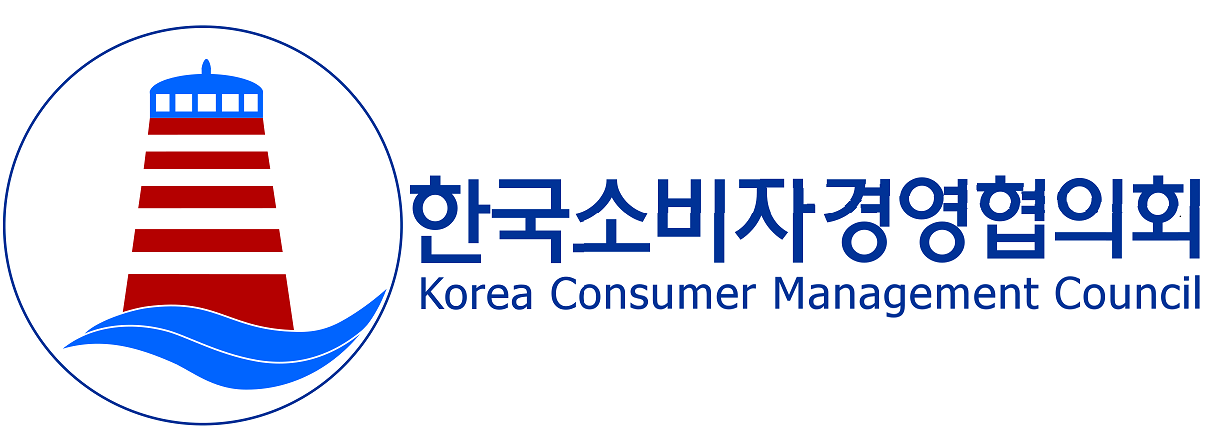 소비자중심경영(CCM) 실무의 든든한 파트너한 국 소 비 자 경 영 협 의 회수  신 : 대표이사2022. 12. 15참  조 : 최고고객책임자(CCO), 소비자중심경영(CCM)추진/운영팀제  목 : 한국소비자경영협의회(소경협) 2023 연간회원 가입 안내의 건회비(부가세 포함)회비(부가세 포함)회원 혜택기업회원880,000원※ 기업별 다수 인원 행사 참가 가능소비자중심경영 세미나(분기 1회)소그룹 연구회소비자중심경영 관련 도서 무료 증정개인회원220,000원※ 기업별 다수 인원 행사 참가 가능소비자중심경영 세미나(분기 1회)소그룹 연구회소비자중심경영 관련 도서 무료 증정기업명담당자부서/직위담당자성명담당자e-mail담당자연락처전화담당자연락처핸드폰계산서 발행발행 구분(       ) 청구 / (      ) 영수(       ) 청구 / (      ) 영수계산서 발행수신 e-mail※ 담당자 이외 추가 수신 희망자 작성※ 담당자 이외 추가 수신 희망자 작성※ 담당자 이외 추가 수신 희망자 작성※ 담당자 이외 추가 수신 희망자 작성[연간회원 가입 절차 ]연간회원 가입신청서사업자등록증(기업회원) e-mail(ccckimty@hanmail.net) 송부연회비 계좌 입금신한은행 110-464-006649(예금주 : 한국소비자경영협의회 김태영)[관련 문의] 김태영 대표(010-2231-2221)